Q1.Figure 1 shows an animal cell and a bacterial cell.Figure 1: 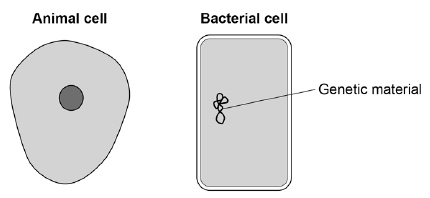 (a)     Compare the structure of the cells in Figure 1.Complete the sentences. 	     Choose the answers from the box.Only the animal cell contains a _________________________________________ .Only the bacterial cell contains a _______________________________________ .         (2)Figure 2 shows a section through a leaf.Figure 2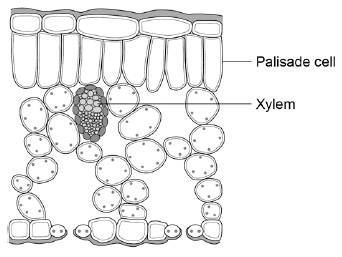 (b)     The function of palisade cells is to photosynthesise.Describe one way palisade cells are adapted to carry out their function.______________________________________________________________________________________________________________________________________        (1)(c)     Complete Table 1 to show whether each structure is a tissue, an organ or an organ system.Tick one box for each structure.(2)A student observed palisade cells using a microscope.The microscope had four objective lenses, each with a different magnification.(d)     Which objective lens should the student use first?Tick one box.Give a reason for your answer.Reason _______________________________________________________________________________________________________________________________(2)The student measured the width of 5 different palisade cells at a total magnification of ×400(e)     Eyepiece lenses are usually ×5 or ×10 magnification.What combination of eyepiece and objective lenses would give a total magnification of ×400?Eyepiece lens ____________________Objective lens ____________________(1)(f)      Table 2 shows the student’s results.(f)      Calculate the mean width of the palisade cell images.______________________________________________________________________________________________________________________________________Mean width = ____________________ mm(1)(g)     Calculate the real width of a palisade cell.Use the mean width you calculated in part (f).Use the equation: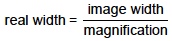 ______________________________________________________________________________________________________________________________________Real width = ____________________ mm(2)(Total 11 marks)Q2.This question is about cell structures.(a)  Draw one line from each cell structure to the type of cell where the structure is found.(2)(b)  Figure 1 shows a plant cell.Figure 1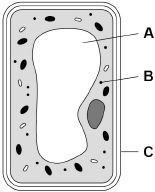 What are the names of structures A, B and C?Tick one box.(1)A student observed slides of onion cells using a microscope. Figure 2 shows two of the slides the student observed.Figure 2:  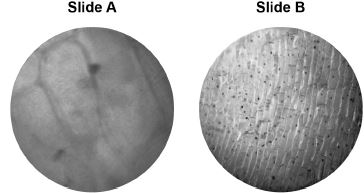 The cells on the slides are not clear to see.(c)  Describe how the student should adjust the microscope to see the cells on Slide A more clearly.___________________________________________________________________         (1)(d)  Describe how the student should adjust the microscope to see the cells on Slide B more clearly.  ______________________________________________________________________________________________________________________________________         (2)(e)  The student made the necessary adjustments to get a clear image.Figure 3 shows the student’s drawing of one of the cells.Figure 3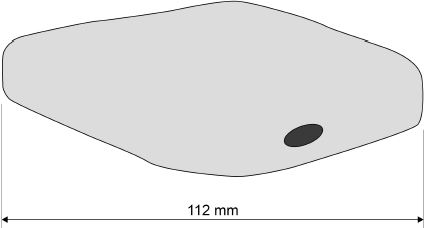 The real length of the cell was 280 micrometres (µm). Calculate the magnification of the drawing._________________________________________________________________________________________________________________________________________________________________________________________________________Magnification = × _________________________               (3)   		  		(Total 9 marks)cell membranecell wallchloroplastcytoplasmnucleusTable 1Table 1Table 1Table 1StructureTissueOrganOrgan systemLeafXylemRoots, stem and leaves×4 magnification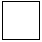 ×10 magnification×40 magnification×100 magnificationTable 2Table 2CellWidth of cell image in mm112213316410511Cell StructureType of cell where the structure is foundNucleusProkaryotic cellsPermanent vacuolePlant cells onlyPlasmidEukaryotic cellsStructure AStructure BStructure CChloroplastVacuoleCell wall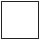 NucleusChloroplastCell membraneVacuoleMitochondrionCell membraneVacuoleRibosomeCell wall